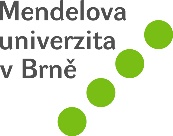 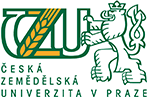 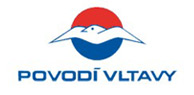 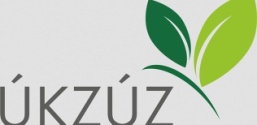 Česká technologická platforma pro zemědělstvíve spolupráci s Mendelovou univerzitou v Brně, Českou zemědělskou univerzitou v Praze,Povodím Vltavy, státní podnik,Ústředním kontrolním a zkušebním ústavem zemědělským BrnoaVýzkumným ústavem meliorací a ochrany půdy, v.v.i.si Vás dovolují pozvat na konferenciProblematika pesticidů v půdě a voděkterá se koná ve čtvrtek 11.10.2018 od 9:00 hodin na zámku Křtinyhttp://www.zamek-krtiny.cz/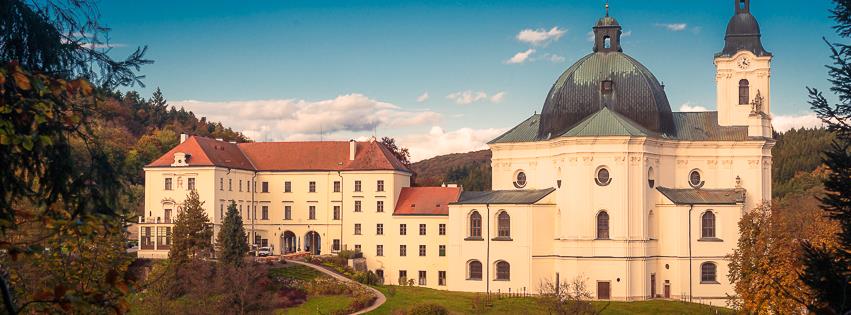                 ProgramPovolování a používání přípravků na ochranu rostlin a ochrana vodPavel Minář - UKZUSTransportní procesy pesticidů v půdě  Radka Kodešová  - ČZU Distribuce pesticidů v půděVít Penížek - ČZURezidua pesticidů ve vodáchVít Kodeš - ČHMU Kvalita drenážnych vôd z poľnohospodárskej krajinyTatiana Kaletová – SPU NitraPesticidy v povrchových vodách povodí VltavyMarek Liška - Povodí Vltavy, s.p.Pesticidy v drenážních vodách - přehled, principy a dynamika vyplavování, možná řešení
Antonín Zajíček, Petr Fučík - VUMOP

Aktuální problémy vymezování OPVZ a vazba na stávající znění NAP
Pavel Novák - VUMOP, Petra Oppeltová – MendeluProjekt SOPOR
Systematická ochrana vodních zdrojů před rizikem znečištění pesticidy a
jejich metabolity, metodika cíleného monitoringu.Petr Kohout - ForsapiOmezení v registraci a používání přípravků na ochranu rostlin – současné tendence a jejich dopady na vývoj a registraci nových produktů a na zemědělskou praxi  Josef Soukup - ČZUKonference je pořádána za podpory Ministerstva zemědělství  při České technologické platformě pro zemědělstvíInformace pro účastníky: Konference se bude konat ve čtvrtek 11.10.2018 od 9:00 hodin na zámku ve Křtinách     http://www.zamek-krtiny.cz/Prezence účastníků od 8:00 Předpokládaný konec kolem 16:00 hod.Účast na přednáškách i exkurzi včetně občerstvení a oběda zdarmaMožnost parkování před budovou nebo v okolí zámku a kostela.V případě zájmu je možné zajistit ubytování na zámku Křtiny - není v ceně konference.Počet účastníků konference je omezený,  přihlášky zasílejte                           do 30.9. 2018 na email: oppeltova@mendelu.cz 